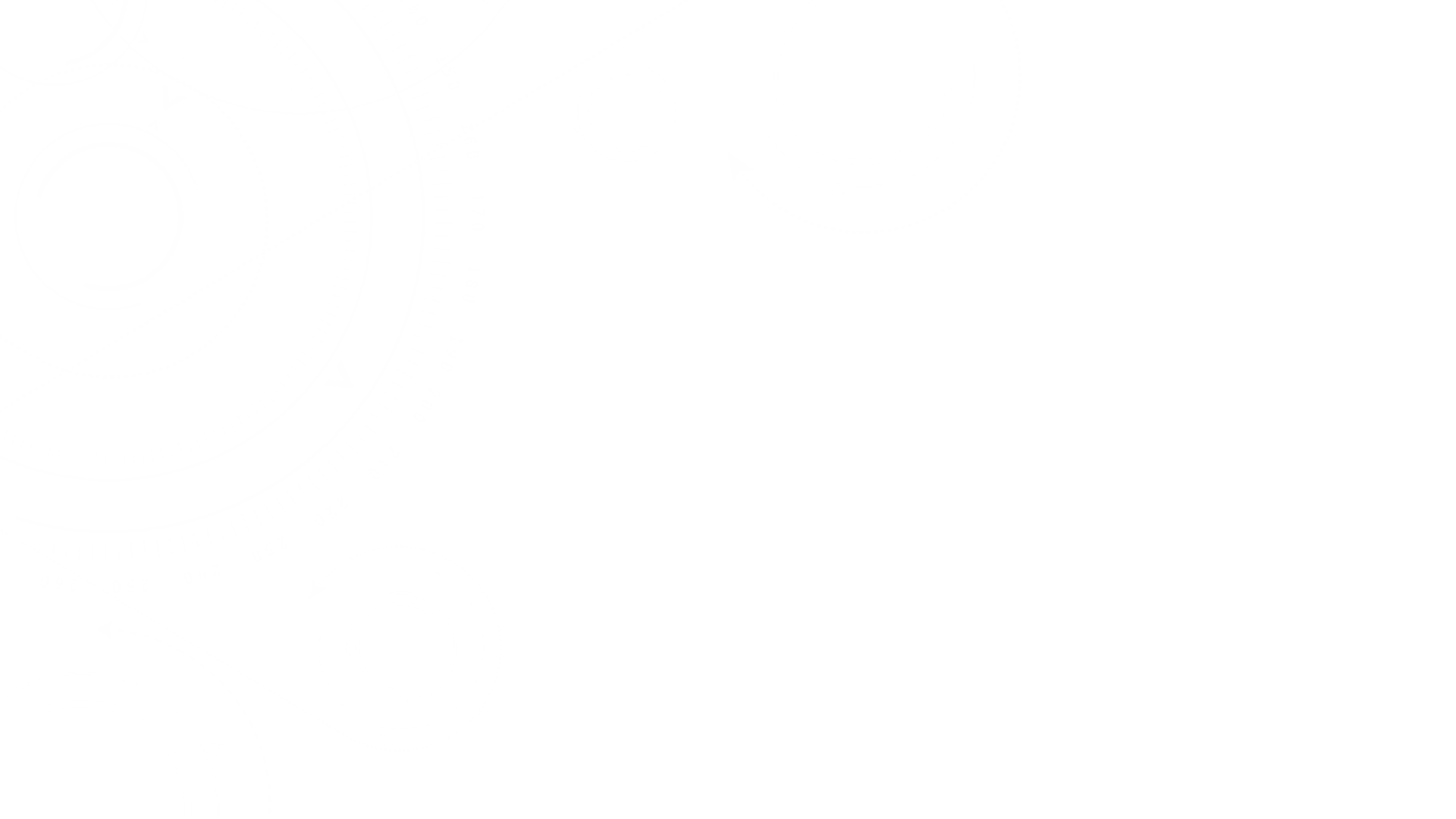 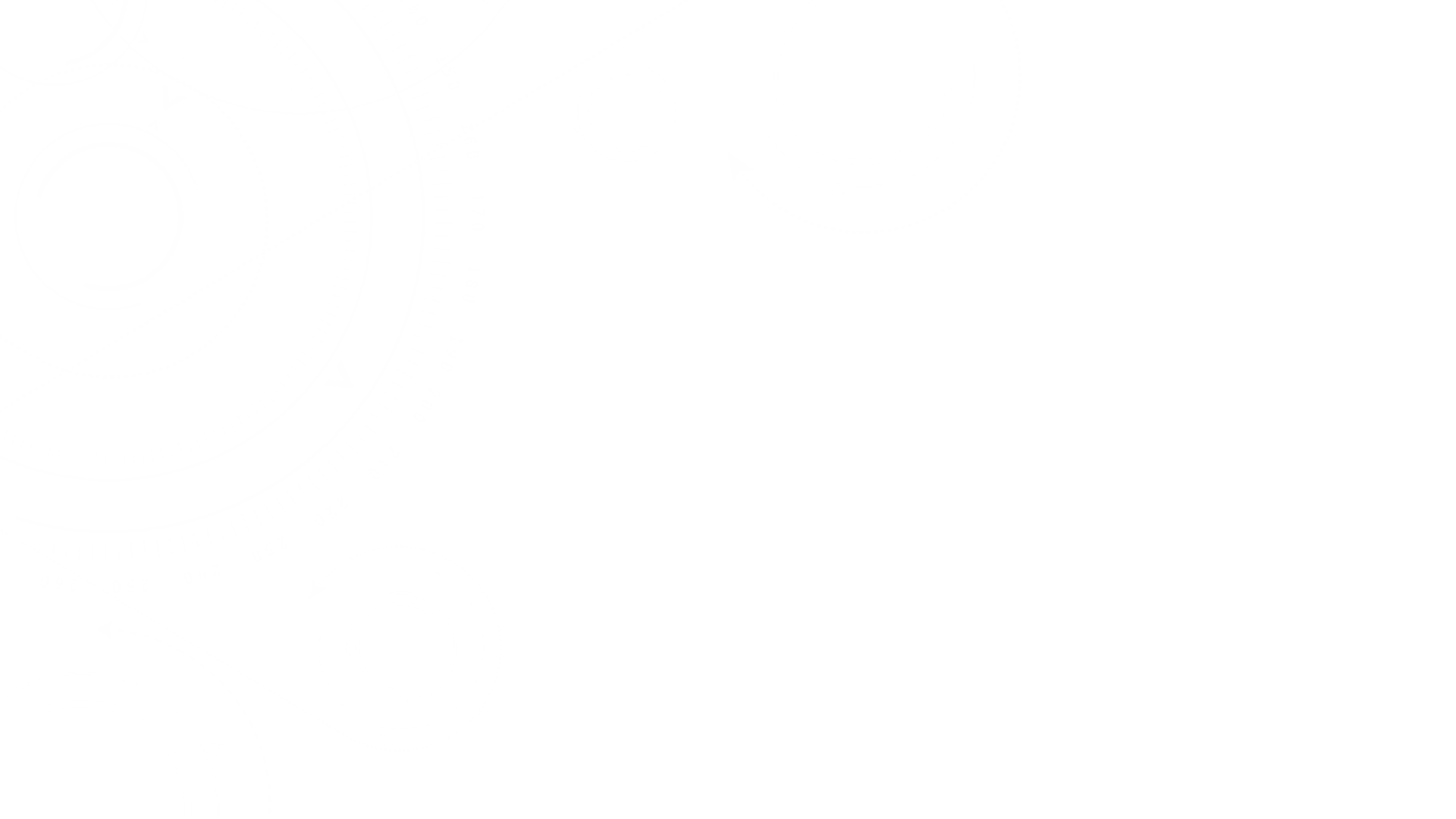 CLASS OUTLINE In this series of videos you will learn: Why we practice MediumshipHow to Discern Spirit from EgoGifts of Mediumship Mechanics of Mediumship Exercises & Meditation WHY WE PRACTICE MEDIUMSHIP: Personal reasons, i.e. connect with passed loved ones Feel a Personal Calling for It Know & Understand Life after Death Access divine wisdom & guidance Faith in a higher power Overcome fears & insecurities around gifts Help others with grief/loss HOW TO DISCERN SPIRIT FROM EGOSpirit manifests in different ways: Spontaneous or random at first A sense or “knowing” of someone else with you Signs/Symbols that catch your attention Information comes back to you until you deliver the message or write it down. Awareness shifts from the person’s energy to a presence near you Persistent May seem to not make sense or that you are making it up. HOW SPIRIT MANIFESTSThink about your first spirit phenomena experience. What happened? How was it? Dreams Seeing/feeling a presence in the home/bedside Feeling spirit after loss/grief Inspirational thoughtSynchronicities/Encounters Gifts/Apports, i.e. coins/feathers/gemstones/flowersMEDIUMSHIP IS…. Spirit = consciousness, divine intelligence 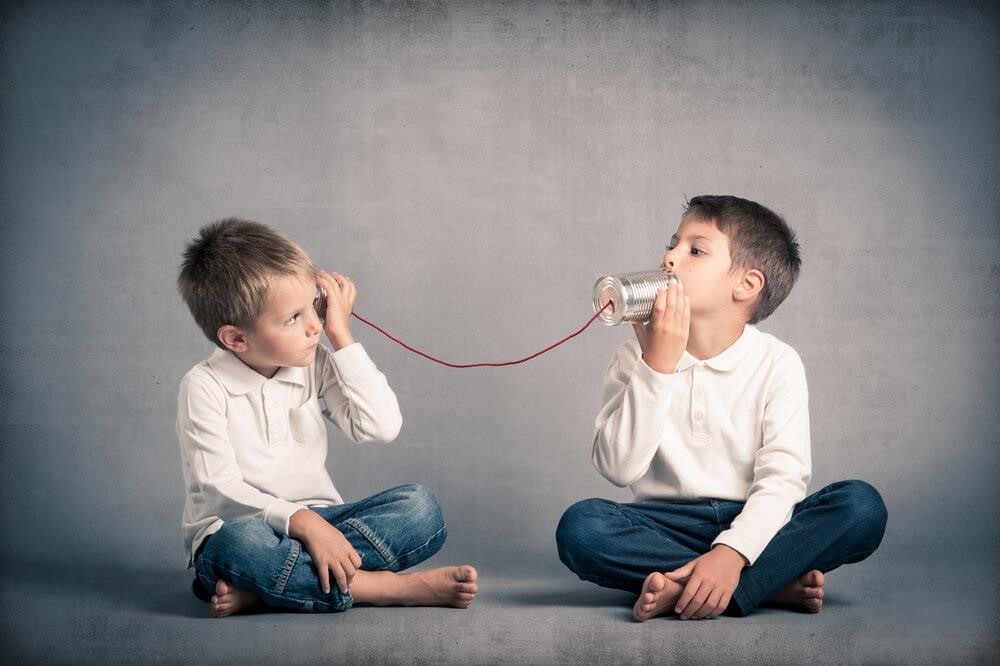 Soul = divine imprint for each person, unique DNA designed to youMediumship is a blending of two souls, telepathically communicating. Physical & Etheric merging to download/receive information WHAT DEFINES SUCCESSFUL MEDIUMSHIP? Ability to connect with “Spirit” & accurately connect by delivering evidence & message to the recipient that resonates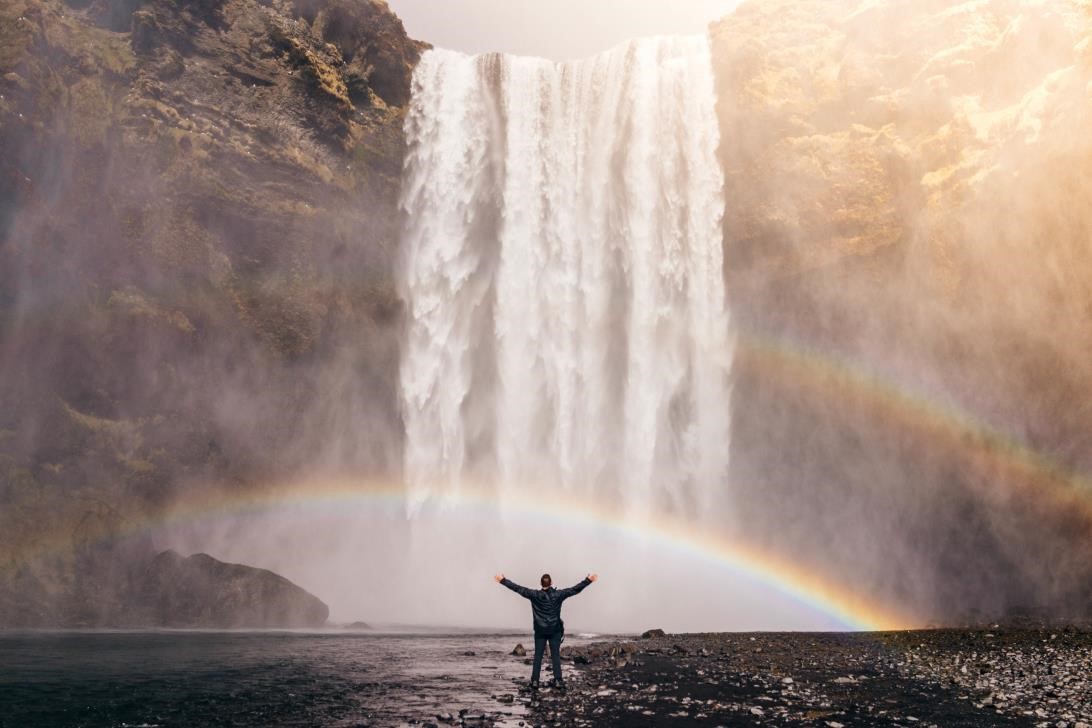 Evidential mediumship, shows life after death continues MECHANICS OF MEDIUMSHIP GIFTS OF MEDIUMSHIP INCLUDE: 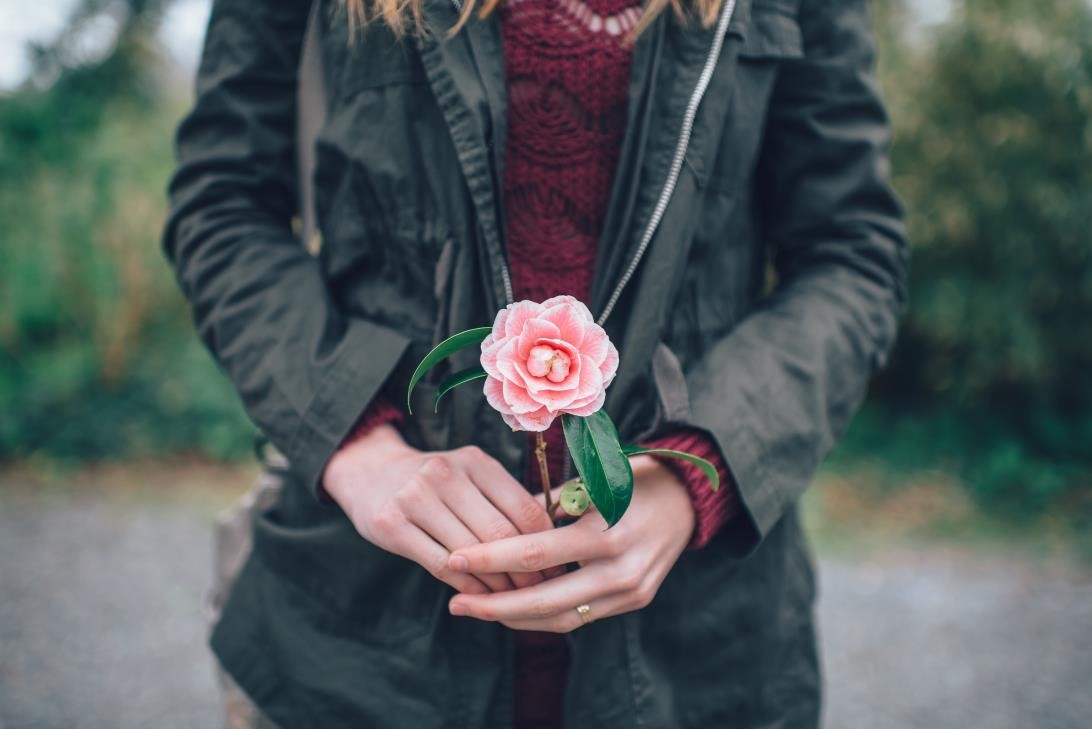 CLAIRVOYANCE  - SEEINGCLAIRGUSTANCE  - TASTE CLAIRSCENT – SMELL CLAIRAUDIENCE – HEARING CLAIRSENTIENCE - FEELINGCLAIRCOGNIZANCE – KNOWING WHAT TYPE OF MEDIUM ARE YOU? Emotional; thoughts/feelings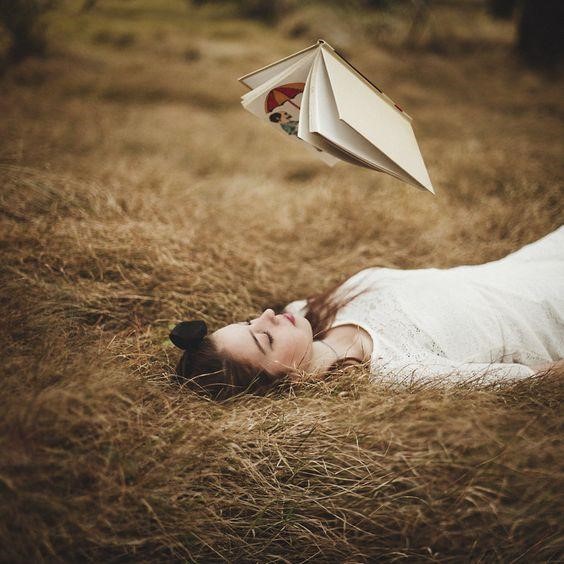 Visual; memoriesFactual; names/dates/numbersInspirational; AudioWork with your natural-born gifts OBSTACLES TO MEDIUMSHIP DEVELOPMENT FEAR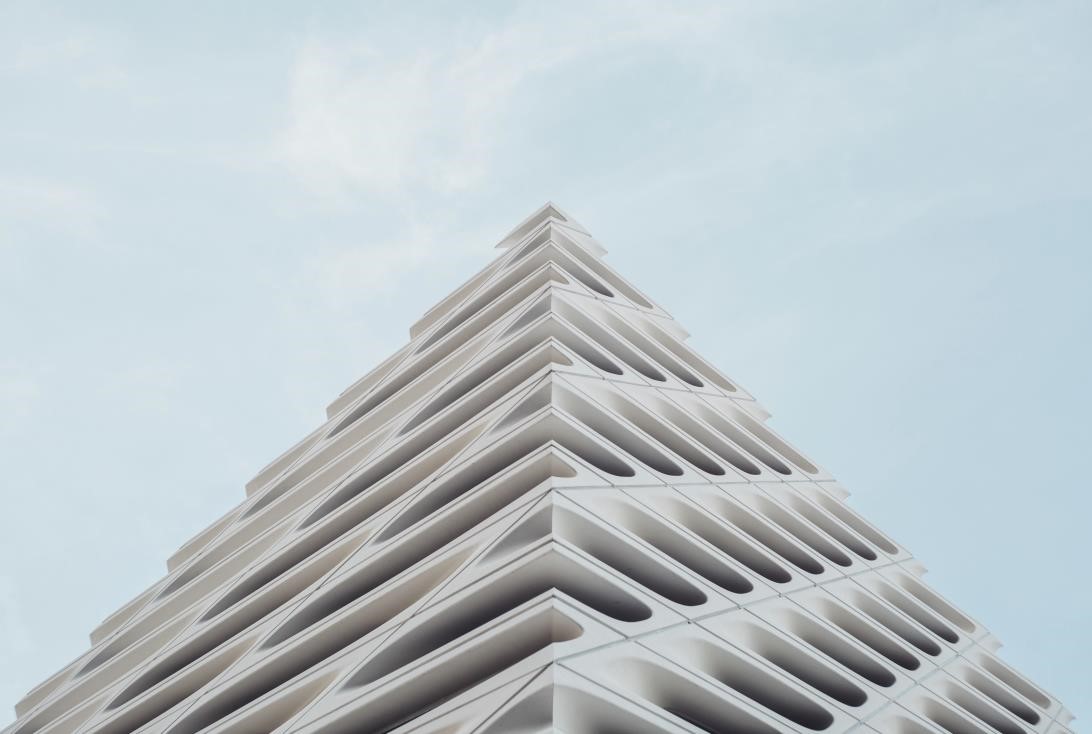 Low Self-Esteem Lack of Confidence Religious beliefs, i.e. devil’s work Not trusting the information Comparison Impatience PerfectionHOW TO BUILD YOUR LINK TO SPIRITMaintain mind/body/soul balance Let go of the idea of perfectionism 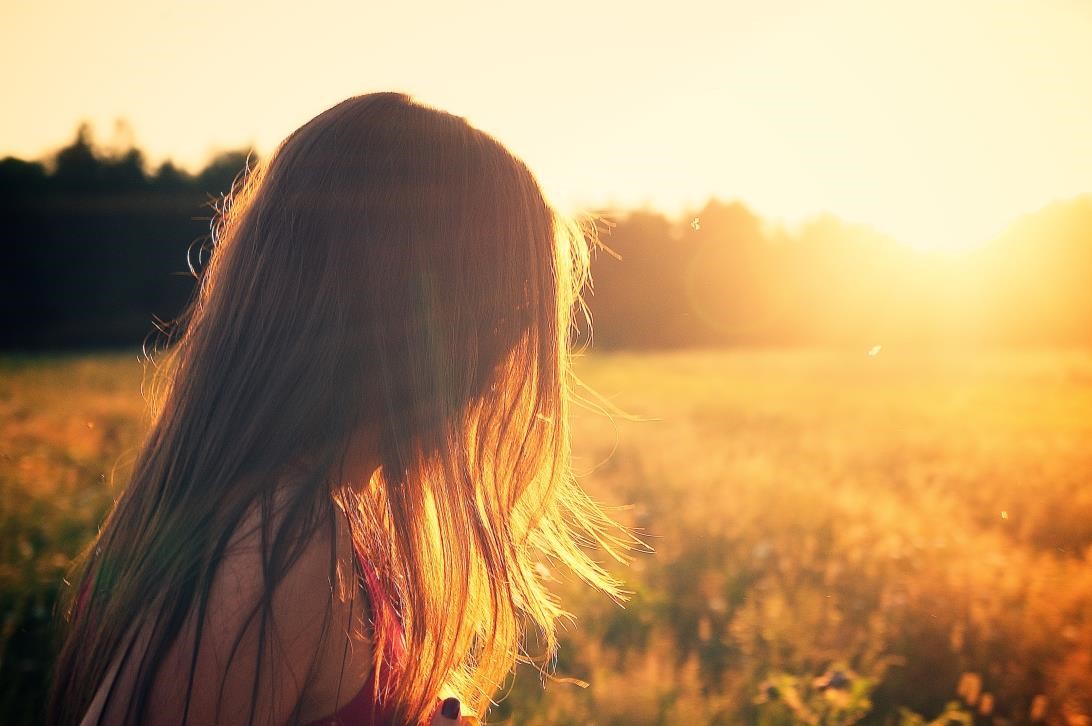 Build a relationship with Spirit, i.e. Universe is a loving parent who would never harm you. Quickening of information you will receive & decipher Understand the language & you are an instrument they are working withPractice!!!!BASIC MEDIUMSHIP TELL THE STORY STORY = LOVED ONE’S LIFE BASIC FACTS: 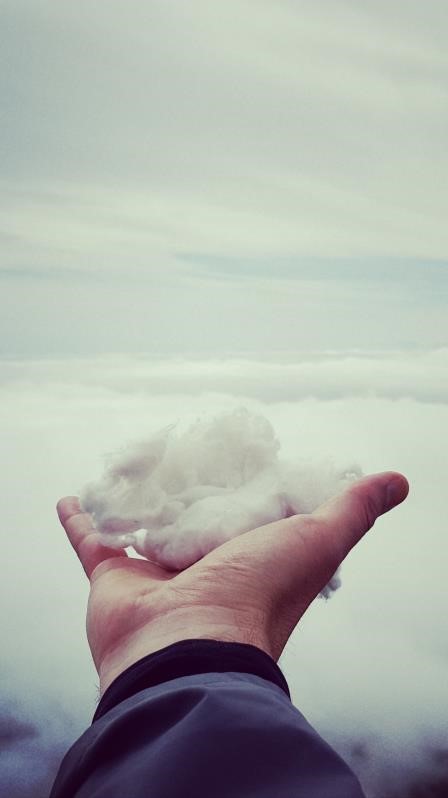 SEX: MALE/FEMALE AGE: YOUNG/MIDDLE-AGED/ELDERLY HOW THEY PASSED: INJURY/ACCIDENT, TRAGIC, I.E. SUICIDE/MURDER, ILLNESS MESSAGE MEDIUMSHIP IS THE MIRROR OF THE MINDEXERCISE: TELL THE STORY OF YOUR LOVED ONEImagine for a moment your Spirit Loved One in your mind. 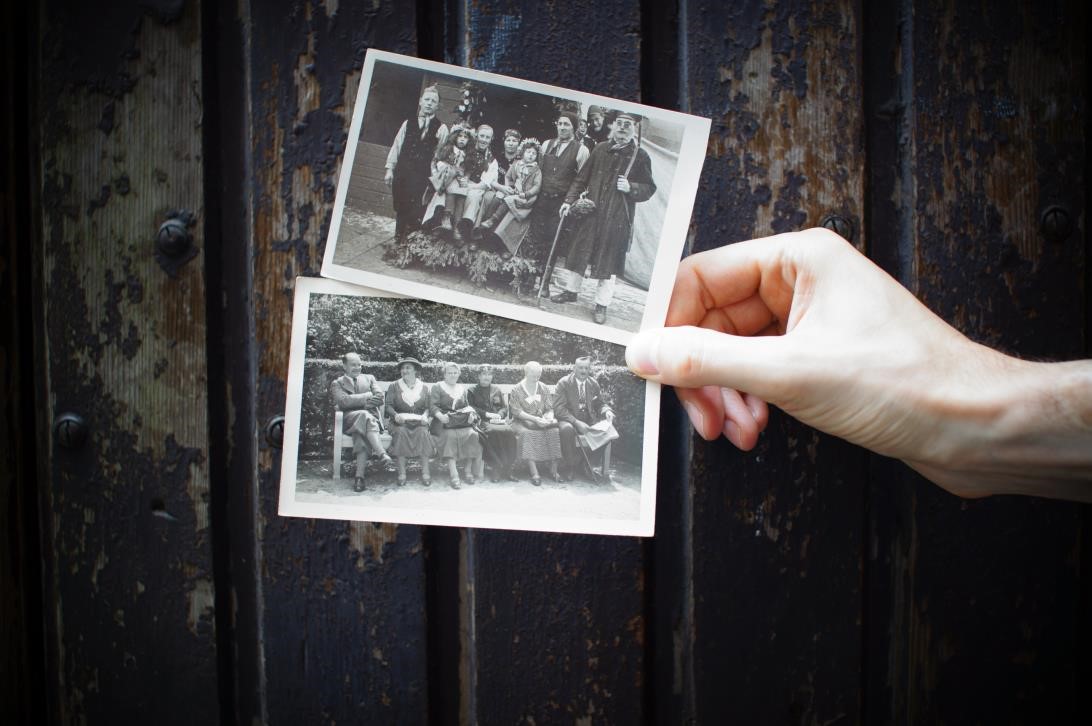 Bring him/her to life. Write down the basic facts: Male/Female Age How they passed What would they want to say to you? Message? CONNECTING TO SPIRIT CLEAR YOURSELF ENERGETICALLY 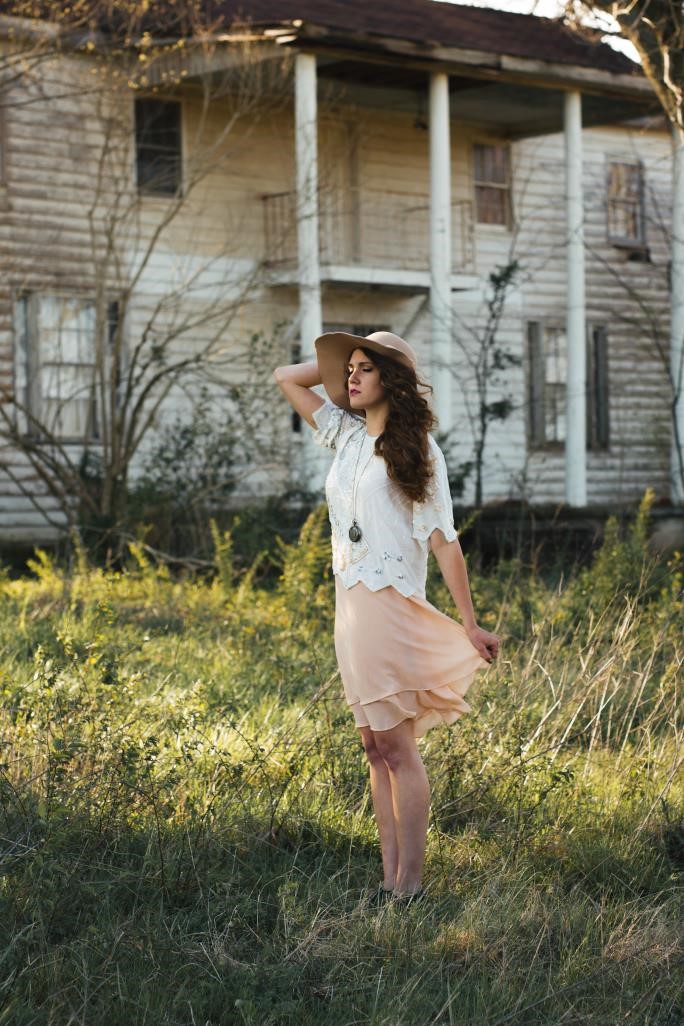 SET AN INTENTION & PRAYER FOR THE MOMENT RELEASE FEAR, ANXIETY & IMAGINE YOU ARE LIGHT VISUALIZE YOU & SPIRIT MEET IN A SACRED SPACE OF LIGHT. MEET IN THE  MIDDLE. FEEL/SENSE/KNOW/ASK INFORMATION WILL BE RECEIVED. DO YOU FEAR THE WIND? CONCLUSION & SPIRIT ASSIGNMENTBEGIN TO BUILD A RELATIONSHIP WITH SPIRIT • DAILY CHECK-INS: MORNING & EVENING RITUAL PRACTICE: SIT WITH SPIRIT MEDITATION PEER READINGS: BASIC MEDIUMSHIP READING CONNECTING WITH A LOVED ONE VIA A NAME MEDITATION: ACCESSING SPIRIT 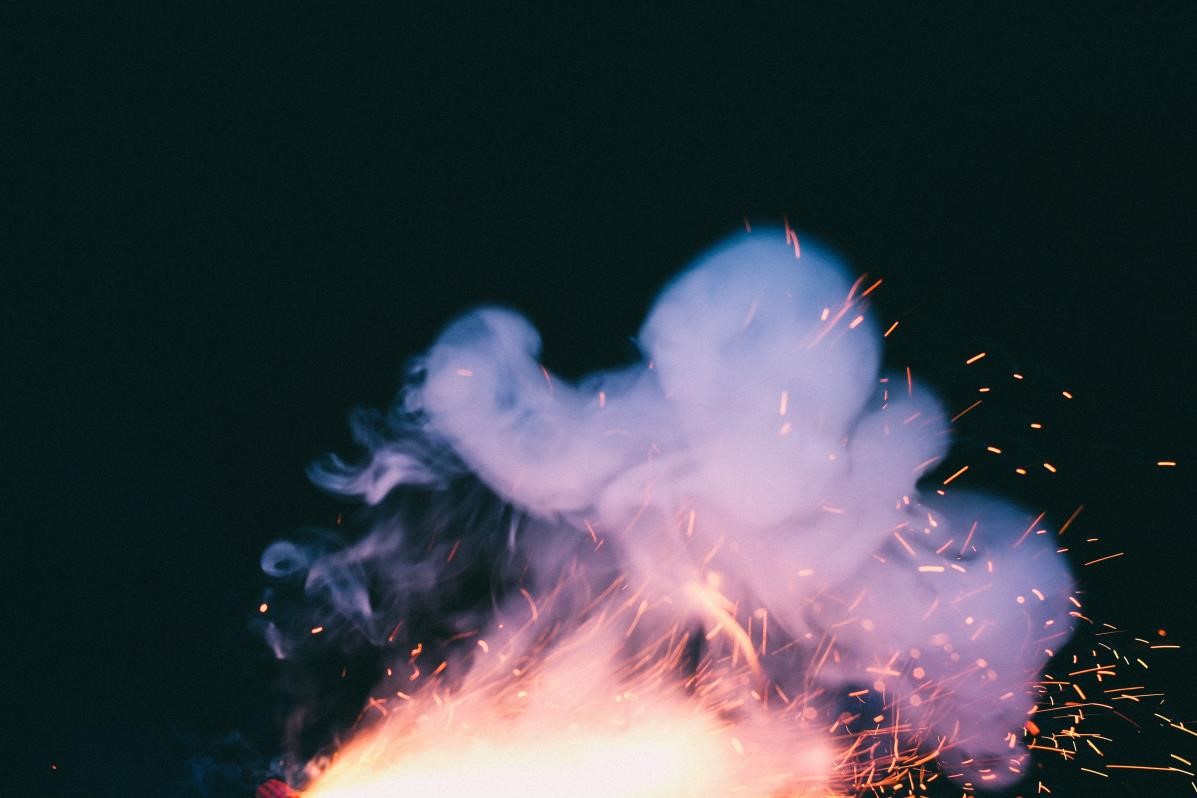 